2020年山东公务员考试面试试题（8月29日 考生回忆版）　试题来自考生回忆，仅供参考。　　上午
　　1、国家授予钟南山等共和勋章，授予陈薇、张定宇、张伯礼人民英雄称号，让流量明星黯然失色。对此，你怎么看？
　　2、下级请示上级怎么办事，上级回复“按规矩办”，让下级不知如何办，请问你怎么看这个想象？
　　3、有5种人格，创造性、公正性、和悦性、情绪性、外向性。请问你属于哪种人格特质？
　　下午
　　1、105年前，正在湖南省立第一师范学校读书的22岁毛泽东，曾以“二十八画生”的名义向长沙各校发出一则《征友启事》，启事是用土油纸印的，文章写得流利，字体刚劲有力，大意是邀请有志于爱国工作的青年做朋友，并指明要结交“坚强刚毅、随时准备为国捐躯”的青年。你认为青年人需要一个什么样的朋友圈？
　　2、有两个领导，其中一个领导要求你按规矩办事，另一个领导要求你创新方式方法，说创新更重要。请问你怎么办？
　　3、漫画题《失业》：一个人类乞丐在右边墙角蜷缩着，对面一个机器人夹着公文包，给了人类几个硬币。请谈谈你对漫画的看法。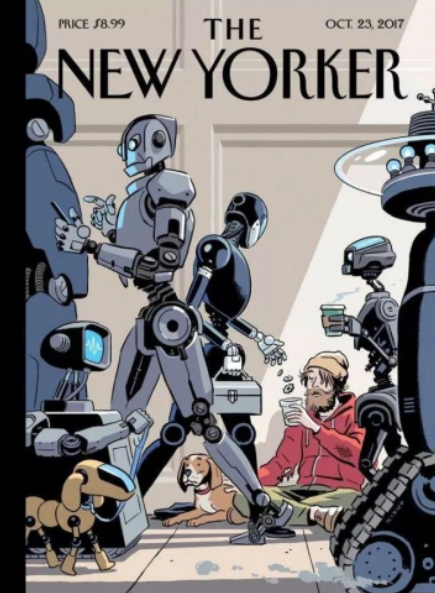 